«Лучший воспитатель коррекционного учреждения - 2021» Воспитатель ГКОУ «Специальная (коррекционная) общеобразовательная школа-интернат № 1» Ерохин Станислав Валерьянович принял участие в  I  краевом профессиональном конкурсе «Лучший воспитатель коррекционного учреждения - 2021». Конкурс состоял из четырех заданий: «Мое профессиональное кредо», презентация «Из опыта работы», сценарий мероприятия, видеоролик мастер-класса «Творчество без границ».Коллектив  организации награжден Дипломом за участие, Ерохин Станислав Валерьянович - Дипломом за II место.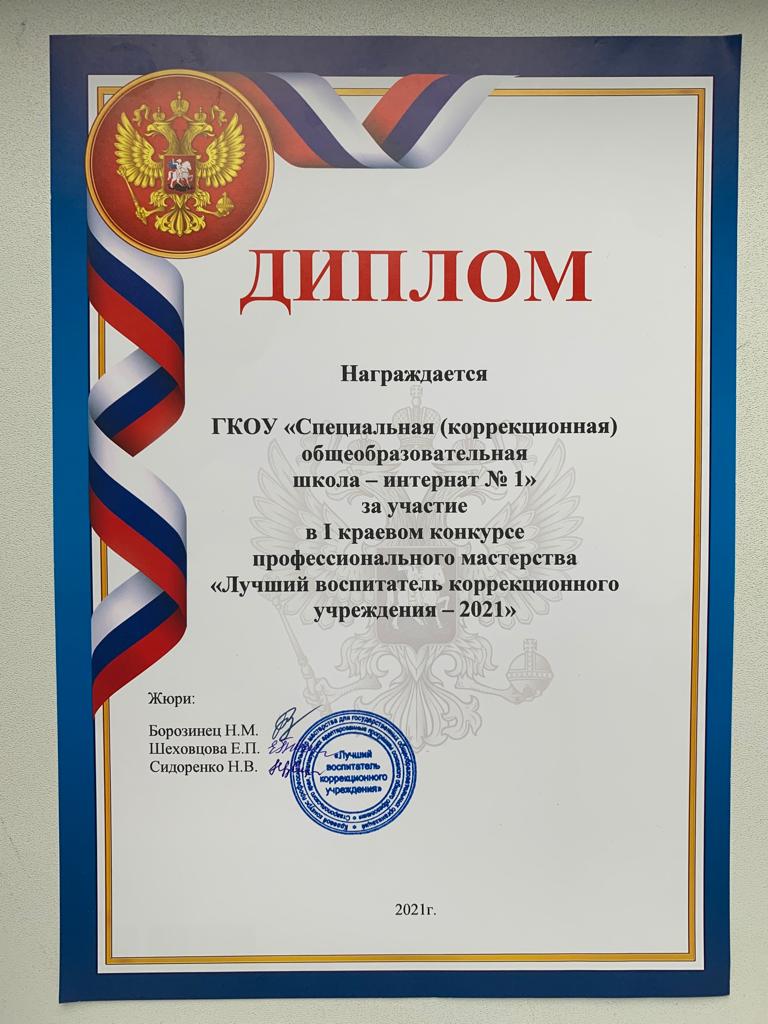 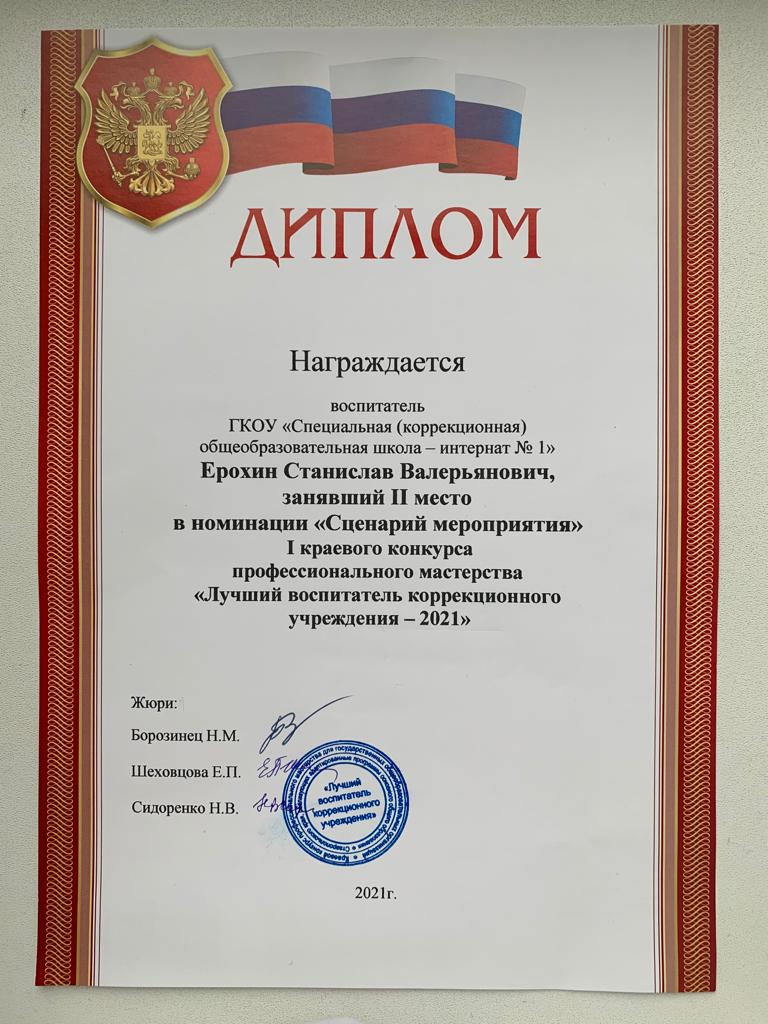 